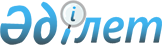 Аудандық мәслихаттың 2013 жылғы 12 желтоқсандағы № 17/187 "2014-2016 жылдарға арналған аудандық бюджет туралы"  шешіміне өзгерістер мен толықтыру енгізу туралыМаңғыстау облысы Мұнайлы аудандық мәслихатының 2014 жылғы 15 қыркүйектегі № 26/269 шешімі. Маңғыстау облысының Әділет департаментінде 2014 жылғы 26 қыркүйекте № 2500 болып тіркелдіРҚАО-ның ескертпесі.

      Құжаттың мәтінінде түпнұсқаның пунктуациясы мен орфографиясы сақталған.

      Қазақстан Республикасының 2008 жылғы 4 желтоқсандағы Бюджет кодексінің 106,109 баптарына, «Қазақстан Республикасындағы жергілікті мемлекеттік басқару және өзін-өзі басқару туралы» 2001 жылғы 23 қаңтардағы Қазақстан Республикасы Заңының 6-бабының 1-тармағының 1) тармақшасына және «2014-2016 жылдарға арналған облыстық бюджет туралы» облыстық мәслихаттың 2013 жылғы 10 желтоқсандағы № 13/188 шешіміне өзгерістер мен толықтырулар енгізу туралы» 2014 жылғы 05 қыркүйектегі № 19/292 Маңғыстау облыстық мәслихатының (нормативтік құқықтық кесімдерді мемлекеттік тіркеудің тізілімінде № 2494 болып тіркелген) шешіміне сәйкес, Мұнайлы аудандық мәслихат ШЕШІМ ҚАБЫЛДАДЫ:



      1. Аудандық мәслихаттың 2013 жылғы 12 желтоқсандағы № 17/187 «2014-2016 жылдарға арналған аудандық бюджет туралы» (нормативтік құқықтық кесімдерді мемлекеттік тіркеудің тізілімінде № 2336 болып тіркелген, 2014 жылғы 31 қаңтарда № 4 (381) «Мұнайлы» газетінде жарияланған) шешіміне мынадай өзгерістер мен толықтыру енгізілсін:



      1-тармақ мынадай жаңа редакцияда жазылсын:



      «1. 2014 жылға арналған аудандық бюджет қоса беріліп отырған 1- қосымшаға сәйкес мынадай көлемдерде бекітілсін: 



      1) кірістер – 9 250 027 мың теңге, оның ішінде:

      салықтық түсімдер бойынша – 3 548 023   мың теңге;

      салықтық емес түсімдер бойынша – 40 820 мың теңге;

      негізгі капиталды сатудан түсетін түсімдер бойынша– 439 696 мың теңге;

      трансферттер түсімдері бойынша – 5 221 488 мың теңге.

      2) шығындар – 9 420 018 мың теңге;

      3) таза бюджеттік кредиттеу – 329 424 мың теңге, соның ішінде:

      бюджеттік кредиттер – 372 152 мың теңге;

      бюджеттік кредиттерді өтеу – 42 728 мың теңге;

      4) қаржы активтерімен жасалатын операциялар бойынша сальдо – 0 теңге, соның ішінде:

      қаржы активтерін сатып алу - 0 теңге;

      мемлекеттің қаржы активтерін сатудан түсетін түсімдер – 0 теңге;

      5) бюджет тапшылығы (профициті) – 499 415 мың теңге;

      6) бюджет тапшылығын қаржыландыру (профицитін пайдалану) – 499 415 мың теңге.».



      2-тармақтың 1 және 5 тармақшалары жаңа редақцияда жазылсын:



      «1) төлем көзінен салық салынатын табыстардан ұсталатын жеке табыс салығы – 90 пайыз;



      5) әлеуметтік салық - 90,1 пайыз.».



      4-тармақ мынадай жаңа абзацпен толықтырылсын:

      «Жұмыспен қамту 2020 жол картасының екінші бағыты шеңберінде жетіспейтін инженерлік-коммуникациялық инфрақұрылымды дамыту мен жайғастыру.».



      5.1-тармақта:



      1) тармақша алынып тасталсын.



      5.2.1.-тармақ мынадай жаңа редакцияда жазылсын:



      «5.2.1. «Қазақстан Республикасында арнаулы мемлекеттік жәрдемақылар туралы» 1999 жылғы 5 сәуірдегі Қазақстан Республикасының Заңына сәйкес арнаулы мемлекеттік әлеуметтік жәрдемақы алушылар: 

      22 наурыз - Наурыз мерекесіне берілетін әлеуметтік көмек:

      «Алтын алқа», «Күміс алқа» алқаларымен марапатталған, бұрынғы КСР Одағының «Батыр ана», «Аналық даңқ» (1,2,3 дәрежесі) ордендерімен, «Аналық медалі» (2 дәрежесі) медалімен марапатталған көп балалы аналарға – 2 айлық есептік көрсеткіш көлемінде;

      барлық топтағы мүгедектер, 16 жастан 18 жасқа дейінгі барлық топтағы мүгедек балаларға, 16 жасқа дейінгі мүгедек балаларға - 5 айлық есептік көрсеткіш көлемінде;

      1986 жыл 26 сәуір - Чернобыльдағы АЭС апат күніне берілетін әлеуметтік көмек:

      Чернобыль АЭС-дағы апаттың зардабын жою салдарынан мүгедек болған тұлғаларға – 60 000 теңге көлемінде; 

      1986–1987 жылдардағы Чернобыльдағы АЭС апатты жоюға қатысушыларға - 50 000 теңге көлемінде;

      1988–1989 жылдардағы Чернобыльдағы АЭС апатты жоюға қатысушыларға - 20 000 теңге көлемінде;

      9 мамыр - Жеңіс күнін мерекелеуге әлеуметтік көмек:

      Ұлы Отан соғысының қатысушылары мен мүгедектеріне - 100 000 теңге көлемінде;

      Жеңілдіктер мен кепілдіктер бойынша Ұлы Отан соғысының мүгедектеріне теңестірілген тұлғаларға (Чернобыльдағы АЭС апатты жоюға қатысушы мүгедектерден басқа) - 60 000 теңге көлемінде;

      Жеңілдіктер мен кепілдіктер бойынша Ұлы Отан соғысының қатысушыларына теңестірілген тұлғаларға (1986–1987 жылдардағы Чернобыльдағы АЭС апатты жоюға қатысушылардан басқа) - 50 000 теңге көлемінде;

      Ұлы Отан соғыс жылдарында тылдағы жанқиярлық еңбегі мен мінсіз әскери қызметі үшін бұрынғы КСР Одағының ордендерімен және медальдарымен марапатталған адамдар, сондай-ақ 1941 жылғы 22 маусымнан 1945 жылғы 9 мамыр аралығында кемінде алты ай жұмыс істеген (әскери қызмет өткерген) және Ұлы Отан соғысы жылдарында тылдағы жанқиярлық еңбегі мен мінсіз әскери қызметі үшін бұрынғы КСР Одағының ордендерімен және медальдарымен марапатталмаған адамдарға - 10 000 теңге көлемінде;

      Ұлы Отан соғысы жылдарында қаза болған жауынгерлердің қайта некеге отырмаған жесірлері, «Қазақстан Республикасында арнаулы мемлекеттік жәрдемақылар туралы» 1999 жылғы 5 сәуірдегі Қазақстан Республикасы Заңының 4 бабының 3 және 4 тармағында көрсетілген тұлғаларға - 40 000 теңге көлемінде;

      Ауғанстандағы немесе соғыс қимылдары жүргізілген басқа мемлекеттердегі соғыс қимылдары кезінде қаза тапқан (хабар- ошарсыз кеткен) немесе жаралану, контузия алу, мертігу, ауру салдарынан қайтыс болған әскери қызметшілердің, арнаулы мемлекеттік органдар қызметкерлерінің отбасылары; бейбіт уақытта әскери қызмет, арнаулы мемлекеттік органдарда қызмет атқару кезінде қаза тапқан (қайтыс болған) әскери қызметшілердің, арнаулы мемлекеттік органдар қызметкерлерінің отбасылары, қызметтік міндеттерін атқару кезінде қаза тапқан ішкі істер органдары қызметкерлерінің отбасылары; Чернобыль АЭС-дағы апаттық және азаматтық немесе әскери мақсаттағы объектілердегі басқа да радиациялық апаттар мен авариялардың салдарын жою кезінде қаза тапқандардың отбасылары; сәуле аурулары салдарынан қайтыс болғандардың немесе қайтыс болған мүгедектердің, сондай-ақ қайтыс болуы Чернобыль АЭС-дағы апаттық және азаматтық немесе әскери мақсаттағы объектілердегі басқа да радиациялық апаттар мен авариялардың және ядролық сынақтардың әсеріне белгіленген тәртіппен байланысты болған азаматтардың отбасыларына - 10 000 теңге көлемінде;

      Қайтыс болған соғыс мүгедектерінің және оларға теңестірілген мүгедектердің екінші рет некеге отырмаған әйеліне (еріне), сондай-ақ қайтыс болған соғысқа қатысушылардың, партизандардың, астыртын әрекет жасаушылардың, «Ленинградты қорғағаны үшін» медалімен немесе «Қоршаудағы Ленинградтың тұрғынына» белгісімен марапатталған азаматтардың, жалпы сырқаттанудың, еңбекте мертігудің және басқа да себептердің (құқыққа қарсыларын қоспағанда) салдарынан мүгедек деп танылғандардың әйелі (ері) - 10 000 теңге көлемінде;

      Семей ядролық сынақ полигонындағы ядролық сынақтар салдарынан зардап шеккен азаматтар - 20 000 теңге көлемінде;

      30 тамыз - Қазақстан Республикасының Конституция күніне әлеуметтік көмек:

      асыраушысынан айырылуы бойынша мемлекеттік әлеуметтік жәрдемақы (балаларға) алушыларға – 8 айлық есептік көрсеткіш көлемінде;

      Қазақстан Республикасы алдында сіңірген ерекше еңбегі үшін зейнетақы тағайындалған тұлғаларға - 60 айлық есептік көрсеткіш көлемінде;

      барлық топтағы мүгедектер, 16 жастан 18 жасқа дейінгі барлық топтағы мүгедек балаларға, 16 жасқа дейінгі мүгедек балаларға - 5 айлық есептік көрсеткіш көлемінде;

      6 қазан - Қазақстан Республикасында мүгедектер күніне әлеуметтік көмек:

      барлық топтың мүгедектері, 16 жастан 18 жасқа дейінгі мүгедектері мен мүгедек балаларға, 16 жасқа дейінгі мүгедек балаларға - 2 айлық есептік көрсеткіш көлемінде;

      1 мамыр - Қазақстан халқының бірлігі мерекесіне берілетін әлеуметтік көмек:

      барлық топтағы мүгедектер, 16 жастан 18 жасқа дейінгі барлық топтағы мүгедек балаларға, 16 жасқа дейінгі мүгедек балаларға - 5 айлық есептік көрсеткіш көлемінде;

      1 маусым – балаларды қорғау күніне әлеуметтік көмек:

      16 жастан 18 жасқа дейінгі барлық топтың мүгедек балаларына, 16 жасқа дейінгі мүгедек балаларға - 5 айлық есептік көрсеткіш көлемінде;

      16 желтоқсан – Тәуелсіздік күніне әлеуметтік көмек:

      барлық топтағы мүгедектер, 16 жастан 18 жасқа дейінгі барлық топтағы мүгедек балаларға, 16 жасқа дейінгі мүгедек балаларға - 5 айлық есептік көрсеткіш көлемінде.».



      6-тармақ жаңа редакцияда жазылсын:

      «6. Жергілікті атқарушы органның резервтік қоры 13 343 мың теңге сомасында бекітілсін.».



      көрсетілген шешімнің 1,3 және 6 қосымшалары осы шешімнің 1,2 және 3 қосымшаларына сәйкес жаңа редакцияда жазылсын. 



      2. Осы шешімнің орындалуын бақылау аудандық бюджет комиссиясына жүктелсін (комиссия төрағасы Қ. Оңдабаев). 



      3. Маңғыстау облысының Әділет департаментінде мемлекеттік тіркеуден өткен соң осы шешімді аудан әкімдігінің ресми сайтында және «Әділет» ақпараттық-құқықтық жүйесінде ресми жариялауды қамтамасыз етсін (Б. Назар).



      4. Осы шешім 2014 жылғы 1 қаңтардан бастап қолданысқа енгізіледі.

 

       Сессия төрағасы                         С.Есенкулов      Аудандық мәслихат

      хатшысы                                 Б.Назар

 

       КЕЛІСІЛДІ»

      «Мұнайлы аудандық экономика 

      және қаржы бөлімі» 

      мемлекеттік мекемесінің басшысы

      Ш. Сұңғат

      15 қыркүйек 2014 жыл

 

 

Мұнайлы аудандық

мәслихаттың

2014 жылғы 15 қыркүйектегі

№ 26/269 шешіміне 1 қосымша

 

  2014 жылға арналған аудандық бюджет

Мұнайлы аудандық мәслихаттың

2014 жылғы 15 қыркүйектегі

№ 26/269 шешіміне 2 қосымша

 

  2016 жылға арналған аудандық бюджет

Мұнайлы аудандық мәслихаттың

2014 жылғы 15 қыркүйектегі

№ 26/269 шешіміне 3 қосымша

 

  2014 жылға арналған әрбір ауылдың (селоның), ауылдық (селолық) округтің бюджеттік бағдарламаларының тізбесі
					© 2012. Қазақстан Республикасы Әділет министрлігінің «Қазақстан Республикасының Заңнама және құқықтық ақпарат институты» ШЖҚ РМК
				Сан
Сын
Ішкі сын
Атауы
Сомасы,
мың тенге
111231. К І Р І С Т Е Р9 250 0271Салықтық түсімдер3 548 02301Табыс салығы1 080 0542Жеке табыс салығы1 080 05403Әлеуметтік салық847 5901Әлеуметтік салық847 59004Меншікке салынатын салықтар1 556 2461Мүлікке салынатын салықтар1 491 7813Жер салығы10 0414Көлік құралдарына салынатын салық54 1945Бірыңғай жер салығы23005Тауарларға, жұмыстарға және қызметтерге салынатын iшкi салықтар46 7142Акциздер7 9123Табиғи және басқа да ресурстарды пайдаланғаны үшiн түсетiн түсiмдер12 3164Кәсіпкерлік және кәсіби қызметті жүргізгені үшін алынатын алымдар25 9535Ойын бизнесіне салық53307Басқа да салықтар3001Басқа да салықтар3008Заңдық мәнді іс-әрекеттерді жасағаны және (немесе) оған уәкілеттігі бар мемлекеттік органдар немесе лауазымды адамдар құжаттар бергені үшін алынатын міндетті төлемдер17 3891Мемлекеттік баж17 3892Салықтық емес түсiмдер40 82001Мемлекеттік меншіктен түсетін кірістер10 0031Мемлекеттік кәсіпорындардың таза кірісі бөлігінің түсімдері1435Мемлекет меншігіндегі мүлікті жалға беруден түсетін кірістер9 8007Мемлекеттік бюджеттен берілетін кредиттер бойынша сыйақылар6002Мемлекеттік бюджеттен қаржыландырылатын мемлекеттік мекемелердің тауарларды (жұмыстарды, қызметтерді) өткізуінен түсетін түсімдер11Мемлекеттік бюджеттен қаржыландырылатын мемлекеттік мекемелердің тауарларды (жұмыстарды, қызметтерді) өткізуінен түсетін түсімдер104Мемлекеттік бюджеттен қаржыландырылатын, сондай-ақ Қазақстан Республикасы Ұлттық Банкінің бюджетінен (шығыстар сметасынан) ұсталатын және қаржыландырылатын мемлекеттік мекемелер салатын айыппұлдар, өсімпұлдар, санкциялар, өндіріп алулар28 5911Мұнай секторы ұйымдарынан түсетін түсімдерді қоспағанда, мемлекеттік бюджеттен қаржыландырылатын, сондай-ақ Қазақстан Республикасы Ұлттық Банкінің бюджетінен (шығыстар сметасынан) ұсталатын және қаржыландырылатын мемлекеттік мекемелер салатын айыппұлдар, өсімпұлдар, санкциялар, өндіріп алулар28 59106Өзге де салықтық емес түсімдер2 2251Өзге де салықтық емес түсімдер2 2253Негізгі капиталды сатудан түсетін түсімдер439 69601Мемлекеттік мекемелерге бекітілген мемлекеттік мүлікті сату6 4431Мемлекеттік мекемелерге бекітілген мемлекеттік мүлікті сату6 44303Жерді және материалдық емес активтерді сату 433 2531Жерді сату 415 1372Материалдық емес активтерді сату 18 1164Трансферттердің түсімдері5 221 48802Мемлекеттік басқарудың жоғары тұрған органдарынан түсетін трансферттер5 221 4882Облыстық бюджеттен түсетін трансферттер5 221 488Фтоп
Әкімші
Бағ
Атауы
Сомасы, мың тенге
111232. ШЫҒЫСТАР9 420 01801Жалпы сипаттағы мемлекеттік қызметтер543 296112Аудан (облыстық маңызы бар қала) мәслихатының аппараты16 010001Аудан (облыстық маңызы бар қала) мәслихатының қызметін қамтамасыз ету жөніндегі қызметтер16 010122Аудан (облыстық маңызы бар қала) әкімінің аппараты124 053001Аудан (облыстық маңызы бар қала) әкімінің қызметін қамтамасыз ету жөніндегі қызметтер97 149003Мемлекеттік органның күрделі шығыстары22 702009Ведомстволық бағыныстағы мемлекеттік мекемелерінің және ұйымдарының күрделі шығыстары4 202Маңғыстау селосы әкімінің аппараты123Қаладағы аудан, аудандық маңызы бар қала, кент, ауыл, ауылдық округ әкімінің аппараты39 297001Қаладағы аудан, аудандық маңызы бар қаланың, кент, ауыл, ауылдық округ әкімінің қызметін қамтамасыз ету жөніндегі қызметтер29 127022Мемлекеттік органның күрделі шығыстары170032Ведомстволық бағыныстағы мемлекеттік мекемелерінің және ұйымдарының күрделі шығыстары10 000Баянды селосы әкімінің аппараты123Қаладағы аудан, аудандық маңызы бар қала, кент, ауыл, ауылдық округ әкімінің аппараты23 437001Қаладағы аудан, аудандық маңызы бар қаланың, кент, ауыл, ауылдық округ әкімінің қызметін қамтамасыз ету жөніндегі қызметтер16 739022Мемлекеттік органның күрделі шығыстары513032Ведомстволық бағыныстағы мемлекеттік мекемелерінің және ұйымдарының күрделі шығыстары6 185Қызылтөбе селолық округ әкімінің аппараты123Қаладағы аудан, аудандық маңызы бар қала, кент, ауыл, ауылдық округ әкімінің аппараты23 221001Қаладағы аудан, аудандық маңызы бар қаланың, кент, ауыл, ауылдық округ әкімінің қызметін қамтамасыз ету жөніндегі қызметтер22 881022Мемлекеттік органның күрделі шығыстары340Атамекен селолық округ әкімінің аппараты123Қаладағы аудан, аудандық маңызы бар қала, кент, ауыл, ауылдық округ әкімінің аппараты22 857001Қаладағы аудан, аудандық маңызы бар қаланың, кент, ауыл, ауылдық округ әкімінің қызметін қамтамасыз ету жөніндегі қызметтер22 857Басқұдық селолық округ әкімінің аппараты123Қаладағы аудан, аудандық маңызы бар қала, кент, ауыл, ауылдық округ әкімінің аппараты27 810001Қаладағы аудан, аудандық маңызы бар қаланың, кент, ауыл, ауылдық округ әкімінің қызметін қамтамасыз ету жөніндегі қызметтер24 480022Мемлекеттік органның күрделі шығыстары3 330Даулет селолық округ әкімінің аппараты123Қаладағы аудан, аудандық маңызы бар қала, кент, ауыл, ауылдық округ әкімінің аппараты17 407001Қаладағы аудан, аудандық маңызы бар қаланың, кент, ауыл, ауылдық округ әкімінің қызметін қамтамасыз ету жөніндегі қызметтер17 137022Мемлекеттік органның күрделі шығыстары270Батыр селолық округ әкімінің аппараты123Қаладағы аудан, аудандық маңызы бар қала, кент, ауыл, ауылдық округ әкімінің аппараты13 647001Қаладағы аудан, аудандық маңызы бар қаланың, кент, ауыл, ауылдық округ әкімінің қызметін қамтамасыз ету жөніндегі қызметтер13 088022Мемлекеттік органның күрделі шығыстары559459Ауданның (облыстық маңызы бар қаланың) экономика және қаржы бөлімі40 781001Ауданның (облыстық маңызы бар қаланың) экономикалық саясатын қалыптастыру мен дамыту, мемлекеттік жоспарлау, бюджеттік атқару және коммуналдық меншігін басқару саласындағы мемлекеттік саясатты іске асыру жөніндегі қызметтер23 339003Салық салу мақсатында мүлікті бағалауды жүргізу1 056011Коммуналдық меншікке түскен мүлікті есепке алу, сақтау, бағалау және сату15 136015Мемлекеттік органның күрделі шығыстары1 250466Ауданның (облыстық маңызы бар қаланың) сәулет, қала құрылысы және құрылыс бөлімі194 776040Мемлекеттік органдардың объектілерін дамыту194 77602Қорғаныс12 277122Аудан (облыстық маңызы бар қала) әкімінің аппараты12 277005Жалпыға бiрдей әскери мiндеттi атқару шеңберiндегі iс-шаралар12 27703Қоғамдық тәртіп, қауіпсіздік, құқықтық, сот, қылмыстық-атқару қызметі4 880458Ауданның (облыстық маңызы бар қаланың) тұрғын үй-коммуналдық шаруашылығы, жолаушылар көлігі және автомобиль жолдары бөлімі4 880021Елдi мекендерде жол қозғалысы қауiпсiздiгін қамтамасыз ету4 88004Білім беру5 284 604Маңғыстау селосы әкімінің аппараты123Қаладағы аудан, аудандық маңызы бар қала, кент, ауыл, ауылдық округ әкімінің аппараты139 068004Мектепке дейінгі тәрбие мен оқыту ұйымдарының қызметін қамтамасыз ету31 429005Ауылдық жерлерде балаларды мектепке дейін тегін алып баруды және кері алып келуді ұйымдастыру6 427041Мектепке дейінгі білім беру ұйымдарында мемлекеттік білім беру тапсырысын іске асыруға101 212Баянды селосы әкімінің аппараты123Қаладағы аудан, аудандық маңызы бар қала, кент, ауыл, ауылдық округ әкімінің аппараты82 190041Мектепке дейінгі білім беру ұйымдарында мемлекеттік білім беру тапсырысын іске асыруға82 190Қызылтөбе селолық округ әкімінің аппараты123Қаладағы аудан, аудандық маңызы бар қала, кент, ауыл, ауылдық округ әкімінің аппараты118 559005Ауылдық жерлерде балаларды мектепке дейін тегін алып баруды және кері алып келуді ұйымдастыру11 373041Мектепке дейінгі білім беру ұйымдарында мемлекеттік білім беру тапсырысын іске асыруға107 186Атамекен селолық округ әкімінің аппараты123Қаладағы аудан, аудандық маңызы бар қала, кент, ауыл, ауылдық округ әкімінің аппараты110 029041Мектепке дейінгі білім беру ұйымдарында мемлекеттік білім беру тапсырысын іске асыруға110 029Басқұдық селолық округ әкімінің аппараты123Қаладағы аудан, аудандық маңызы бар қала, кент, ауыл, ауылдық округ әкімінің аппараты142 020005Ауылдық жерлерде балаларды мектепке дейін тегін алып баруды және кері алып келуді ұйымдастыру12 786041Мектепке дейінгі білім беру ұйымдарында мемлекеттік білім беру тапсырысын іске асыруға129 234Даулет селолық округ әкімінің аппараты123Қаладағы аудан, аудандық маңызы бар қала, кент, ауыл, ауылдық округ әкімінің аппараты22 015005Ауылдық жерлерде балаларды мектепке дейін тегін алып баруды және кері алып келуді ұйымдастыру2 733041Мектепке дейінгі білім беру ұйымдарында мемлекеттік білім беру тапсырысын іске асыруға19 282Батыр селолық округ әкімінің аппараты123Қаладағы аудан, аудандық маңызы бар қала, кент, ауыл, ауылдық округ әкімінің аппараты9 652005Ауылдық жерлерде балаларды мектепке дейін тегін алып баруды және кері алып келуді ұйымдастыру9 652464Ауданның (облыстық маңызы бар қаланың) білім бөлімі3 126 853001Жергілікті деңгейде білім беру саласындағы мемлекеттік саясатты іске асыру жөніндегі қызметтер22 836003Жалпы білім беру2 746 942005Ауданның (облыстык маңызы бар қаланың) мемлекеттік білім беру мекемелер үшін оқулықтар мен оқу-әдiстемелiк кешендерді сатып алу және жеткізу51 871006Балаларға қосымша білім беру 96 474007Аудандық (қалалалық) ауқымдағы мектеп олимпиадаларын және мектептен тыс іс-шараларды өткiзу2 707009Мектепке дейінгі тәрбие мен оқыту ұйымдарының қызметін қамтамасыз ету23 602015Жетім баланы (жетім балаларды) және ата-аналарының қамқорынсыз қалған баланы (балаларды) күтіп-ұстауға қамқоршыларға (қорғаншыларға) ай сайынға ақшалай қаражат төлемдері11 187040Мектепке дейінгі білім беру ұйымдарында мемлекеттік білім беру тапсырысын іске асыруға84 790067Ведомстволық бағыныстағы мемлекеттік мекемелерінің және ұйымдарының күрделі шығыстары86 444466Ауданның (облыстық маңызы бар қаланың) сәулет, қала құрылысы және құрылыс бөлімі1 534 218037Білім беру объектілерін салу және реконструкциялау1 534 21806Әлеуметтiк көмек және әлеуметтiк қамтамасыз ету358 454Маңғыстау селосы әкімінің аппараты123Қаладағы аудан, аудандық маңызы бар қала, кент, ауыл, ауылдық округ әкімінің аппараты1 650003Мұқтаж азаматтарға үйінде әлеуметтік көмек көрсету1 650Қызылтөбе селолық округ әкімінің аппараты123Қаладағы аудан, аудандық маңызы бар қала, кент, ауыл, ауылдық округ әкімінің аппараты866003Мұқтаж азаматтарға үйінде әлеуметтік көмек көрсету866451Ауданның (облыстық маңызы бар қаланың) жұмыспен қамту және әлеуметтік бағдарламалар бөлімі355 554001Жергілікті деңгейде халық үшін әлеуметтік бағдарламаларды жұмыспен қамтуды қамтамасыз етуді іске асыру саласындағы мемлекеттік саясатты іске асыру жөніндегі қызметтер 21 670002Жұмыспен қамту бағдарламасы45 875004Ауылдық жерлерде тұратын денсаулық сақтау, білім беру, әлеуметтік қамтамасыз ету, мәдениет, спорт және ветеринар мамандарына отын сатып алуға Қазақстан Республикасының заңнамасына сәйкес әлеуметтік көмек көрсету25 908005Мемлекеттік атаулы әлеуметтік көмек38 075006Тұрғын үйге көмек көрсету1 171007Жергілікті өкілетті органдардың шешімі бойынша мұқтаж азаматтардың жекелеген топтарына әлеуметтік көмек176 999010Үйден тәрбиеленіп оқытылатын мүгедек балаларды материалдық қамтамасыз ету4 334011Жәрдемақыларды және басқа да әлеуметтік төлемдерді есептеу, төлеу мен жеткізу бойынша қызметтерге ақы төлеу1 590014Мұқтаж азаматтарға үйде әлеуметтік көмек көрсету 17 89001618 жасқа дейінгі балаларға мемлекеттік жәрдемақылар7 872017Мүгедектерді оңалту жеке бағдарламасына сәйкес, мұқтаж мүгедектерді міндетті гигиеналық құралдармен және ымдау тілі мамандарының қызмет көрсетуін, жеке көмекшілермен қамтамасыз ету8 470021Мемлекеттік органның күрделі шығыстары5 700458Ауданның (облыстық маңызы бар қаланың) тұрғын үй-коммуналдық шаруашылығы, жолаушылар көлігі және автомобиль жолдары бөлімі384050Мүгедектердің құқықтарын қамтамасыз ету және өмір сүру сапасын жақсарту жөніндегі іс-шаралар жоспарын іске асыру38407Тұрғын үй-коммуналдық шаруашылық1 960 965464Ауданның (облыстық маңызы бар қаланың) білім бөлімі468026Жұмыспен қамту 2020 жол картасы бойынша қалаларды және ауылдық елді мекендерді дамыту шеңберінде объектілерді жөндеу468466Ауданның (облыстық маңызы бар қаланың) сәулет, қала құрылысы және құрылыс бөлімі1 429 252003Мемлекеттік коммуналдық тұрғын үй қорының тұрғын үйін жобалау, салу және (немесе) сатып алу52 311004Инженерлік коммуникациялық инфрақұрылымды жобалау, дамыту, жайластыру және (немесе) сатып алу419 245005Коммуналдық шаруашылығын дамыту619 738007Қаланы және елді мекендерді абаттандыруды дамыту4 480058Елді мекендердегі сумен жабдықтау және су бұру жүйелерін дамыту333 478458Ауданның (облыстық маңызы бар қаланың) тұрғын үй-коммуналдық шаруашылығы, жолаушылар көлігі және автомобиль жолдары бөлімі81 403018Елді мекендерді абаттандыру және көгалдандыру19 934041Жұмыспен қамту 2020 жол картасы бойынша қалаларды және ауылдық елді мекендерді дамыту шеңберінде объектілерді жөндеу және абаттандыру38 919012Сумен жабдықтау және су бұру жүйесінің жұмыс істеуі22 550Маңғыстау селосы әкімінің аппараты123Қаладағы аудан, аудандық маңызы бар қала, кент, ауыл, ауылдық округ әкімінің аппараты107 268008Елді мекендердегі көшелерді жарықтандыру47 819009Елді мекендердің санитариясын қамтамасыз ету26 088011Елді мекендерді абаттандыру мен көгалдандыру20 095027Жұмыспен қамту 2020 жол картасы бойынша қалаларды және ауылдық елді мекендерді дамыту шеңберінде объектілерді жөндеу және абаттандыру13 266Баянды селосы әкімінің аппараты123Қаладағы аудан, аудандық маңызы бар қала, кент, ауыл, ауылдық округ әкімінің аппараты32 781008Елді мекендердегі көшелерді жарықтандыру11 215009Елді мекендердің санитариясын қамтамасыз ету13 816011Елді мекендерді абаттандыру мен көгалдандыру4 780027Жұмыспен қамту 2020 жол картасы бойынша қалаларды және ауылдық елді мекендерді дамыту шеңберінде объектілерді жөндеу және абаттандыру2 970Қызылтөбе селолық округ әкімінің аппараты123Қаладағы аудан, аудандық маңызы бар қала, кент, ауыл, ауылдық округ әкімінің аппараты89 517008Елді мекендердегі көшелерді жарықтандыру56 136009Елді мекендердің санитариясын қамтамасыз ету22 353011Елді мекендерді абаттандыру мен көгалдандыру7 992027Жұмыспен қамту 2020 жол картасы бойынша қалаларды және ауылдық елді мекендерді дамыту шеңберінде объектілерді жөндеу және абаттандыру3 036Атамекен селолық округ әкімінің аппараты123Қаладағы аудан, аудандық маңызы бар қала, кент, ауыл, ауылдық округ әкімінің аппараты86 943008Елді мекендердегі көшелерді жарықтандыру26 990009Елді мекендердің санитариясын қамтамасыз ету13 816011Елді мекендерді абаттандыру мен көгалдандыру41 682027Жұмыспен қамту 2020 жол картасы бойынша қалаларды және ауылдық елді мекендерді дамыту шеңберінде объектілерді жөндеу және абаттандыру4 455Басқұдық селолық округ әкімінің аппараты123Қаладағы аудан, аудандық маңызы бар қала, кент, ауыл, ауылдық округ әкімінің аппараты50 935008Елді мекендердегі көшелерді жарықтандыру23 710009Елді мекендердің санитариясын қамтамасыз ету13 816011Елді мекендерді абаттандыру мен көгалдандыру6 176027Жұмыспен қамту 2020 жол картасы бойынша қалаларды және ауылдық елді мекендерді дамыту шеңберінде объектілерді жөндеу және абаттандыру7 233Даулет селолық округ әкімінің аппараты123Қаладағы аудан, аудандық маңызы бар қала, кент, ауыл, ауылдық округ әкімінің аппараты52 684008Елді мекендердегі көшелерді жарықтандыру24 550009Елді мекендердің санитариясын қамтамасыз ету17 650011Елді мекендерді абаттандыру мен көгалдандыру5 345027Жұмыспен қамту 2020 жол картасы бойынша қалаларды және ауылдық елді мекендерді дамыту шеңберінде объектілерді жөндеу және абаттандыру5 139Батыр селолық округ әкімінің аппараты123Қаладағы аудан, аудандық маңызы бар қала, кент, ауыл, ауылдық округ әкімінің аппараты29 714008Елді мекендердегі көшелерді жарықтандыру7 715009Елді мекендердің санитариясын қамтамасыз ету13 816011Елді мекендерді абаттандыру мен көгалдандыру3 211027Жұмыспен қамту 2020 жол картасы бойынша қалаларды және ауылдық елді мекендерді дамыту шеңберінде объектілерді жөндеу және абаттандыру4 97208Мәдениет, спорт, туризм және ақпараттық кеңістік248 654465Ауданның (облыстық маңызы бар қаланың) дене шынықтыру және спорт бөлімі84 662001Жергілікті деңгейде дене шынықтыру және спорт саласындағы мемлекеттік саясатты іске асыру жөніндегі қызметтер10 253005Ұлттық және бұқаралық спорт түрлерін дамыту54 133032Ведомстволық бағыныстағы мемлекеттік мекемелерінің және ұйымдарының күрделі шығыстары4 917006Аудандық (облыстық маңызы бар қалалық) деңгейде спорттық жарыстар өткізу9 920007Әртүрлі спорт түрлері бойынша аудан (облыстық маңызы бар қала) құрама командаларының мүшелерін дайындау және олардың облыстық спорт жарыстарына қатысуы5 439478Ауданның (облыстық маңызы бар қаланың) ішкі саясат, мәдениет және тілдерді дамыту бөлімі121 358001Ақпаратты, мемлекеттілікті нығайту және азаматтардың әлеуметтік сенімділігін қалыптастыру саласында жергілікті деңгейде мемлекеттік саясатты іске асыру жөніндегі қызметтер14 733003Мемлекеттік органның күрделі шығыстары600004Жастар саясаты саласында іс-шараларды іске асыру12 270006Телерадио хабарларын тарату арқылы мемлекеттік ақпараттық саясатты жүргізу жөніндегі қызметтер3 932007Аудандық (қалалық) кiтапханалардың жұмыс iстеуi13 602008Мемлекеттік тілді және Қазақстан халықтарының басқа да тілдерін дамыту292009Мәдени-демалыс жұмысын қолдау55 632032Ведомстволық бағыныстағы мемлекеттік мекемелерінің және ұйымдарының күрделі шығыстары20 297466Ауданның (облыстық маңызы бар қаланың) сәулет, қала құрылысы және құрылыс бөлімі42 634008Спорт объектілерін дамыту26 732011Мәдениет объектілерін дамыту15 90209Отын-энергетика кешенi және жер қойнауын пайдалану1 092466Ауданның (облыстық маңызы бар қаланың) сәулет, қала құрылысы және құрылыс бөлімі1 092009Жылу-энергетикалық жүйені дамыту1 09210Ауыл, су, орман, балық шаруашылығы, ерекше қорғалатын табиғи аумақтар, қоршаған ортаны және жануарлар дүниесін қорғау, жер қатынастары150 522463Ауданның (облыстық маңызы бар қаланың) жер қатынастары бөлімі13 356001Аудан (облыстық маңызы бар қала) аумағында жер қатынастарын реттеу саласындағы мемлекеттік саясатты іске асыру жөніндегі қызметтер12 370007Мемлекеттік органның күрделі шығыстары986474Ауданның (облыстық маңызы бар қаланың) ауыл шаруашылығы және ветеринария бөлімі36 180001Жергілікті деңгейде ауыл шаруашылығы және ветеринария саласындағы мемлекеттік саясатты іске асыру жөніндегі қызметтер11 901003Мемлекеттік органның күрделі шығыстары150005Мал көмінділерінің (биотермиялық шұңқырлардың) жұмыс істеуін қамтамасыз ету1 679006Ауру жануарларды санитарлық союды ұйымдастыру0007Қаңғыбас иттер мен мысықтарды аулауды және жоюды ұйымдастыру6 250012Ауыл шаруашылығы жануарларын бірдейлендіру жөніндегі іс-шараларды жүргізу 10 726013Эпизоотияға қарсы іс-шаралар жүргізу5 474459Ауданның (облыстық маңызы бар қаланың) экономика және қаржы бөлімі100 986099Мамандардың әлеуметтік көмек көрсетуі жөніндегі шараларды іске асыру100 98611Өнеркәсіп, сәулет, қала құрылысы және құрылыс қызметі28 385466Ауданның (облыстық маңызы бар қаланың) сәулет, қала құрылысы және құрылыс бөлімі28 385001Құрылыс, облыс қалаларының, аудандарының және елді мекендерінің сәулеттік бейнесін жақсарту саласындағы мемлекеттік саясатты іске асыру және ауданның (облыстық маңызы бар қаланың) аумағын оңтайла және тиімді қала құрылыстық игеруді қамтамасыз ету жөніндегі қызметтер 23 453015Мемлекеттік органның күрделі шығыстары 4 93212Көлiк және коммуникация115 038458Ауданның (облыстық маңызы бар қаланың) тұрғын үй-коммуналдық шаруашылығы, жолаушылар көлігі және автомобиль жолдары бөлімі115 038022Көлік инфрақұрылымын дамыту70 038023Автомобиль жолдарының жұмыс істеуін қамтамасыз ету45 00013Өзгелер690 296469Ауданның (облыстық маңызы бар қаланың) кәсіпкерлік бөлімі10 075001Жергілікті деңгейде кәсіпкерлік пен өнеркәсіпті дамыту саласындағы мемлекеттік саясатты іске асыру жөніндегі қызметтер9 596004Мемлекеттік органның күрделі шығыстары 479458Ауданның (облыстық маңызы бар қаланың) тұрғын үй-коммуналдық шаруашылығы, жолаушылар көлігі және автомобиль жолдары бөлімі160 884001Жергілікті деңгейде тұрғын үй-коммуналдық шаруашылығы, жолаушылар көлігі және автомобиль жолдары саласындағы мемлекеттік саясатты іске асыру жөніндегі қызметтер 15 994013Мемлекеттік органның күрделі шығыстары 750040«Өңірлерді дамыту» Бағдарламасы шеңберінде өңірлерді экономикалық дамытуға жәрдемдесу бойынша шараларды іске асыру21 450067Ведомстволық бағыныстағы мемлекеттік мекемелерінің және ұйымдарының күрделі шығыстары122 690459Ауданның (облыстық маңызы бар қаланың) экономика және қаржы бөлімі13 343012Ауданның (облыстық маңызы бар қаланың) жергілікті атқарушы органының резерві13 343464Ауданның (облыстық маңызы бар қаланың) білім бөлімі13 434041«Өңірлерді дамыту» Бағдарламасы шеңберінде өңірлерді экономикалық дамытуға жәрдемдесу бойынша шараларды іске асыру13 434465Ауданның (облыстық маңызы бар қаланың) дене шынықтыру және спорт бөлімі19 587040«Өңірлерді дамыту» Бағдарламасы шеңберінде өңірлерді экономикалық дамытуға жәрдемдесу бойынша шараларды іске асыру19 587478Ауданның (облыстық маңызы бар қаланың) ішкі саясат, мәдениет және тілдерді дамыту бөлімі6 182040«Өңірлерді дамыту» Бағдарламасы шеңберінде өңірлерді экономикалық дамытуға жәрдемдесу бойынша шараларды іске асыру6 182466Ауданның (облыстық маңызы бар қаланың) сәулет, қала құрылысы және құрылыс бөлімі466 791077«Өңірлерді дамыту» бағдарламасы шеңберінде инженерлік инфрақұрылымын дамыту466 79114Борышқа қызмет көрсету60459Ауданның (облыстық маңызы бар қаланың) экономика және қаржы бөлімі60021Жергілікті атқарушы органдардың облыстық бюджеттен қарыздар бойынша сыйақылар мен өзге де төлемдерді төлеу бойынша борышына қызмет көрсету6015Трансферттер21 495459Ауданның (облыстық маңызы бар қаланың) экономика және қаржы бөлімі21 495006Нысаналы пайдаланылмаған (толық пайдаланылмаған) трансферттерді қайтару21 4953. ТАЗА БЮДЖЕТТІК КРЕДИТТЕУ329 424Бюджеттік кредиттер372 152459Ауданның (облыстық маңызы бар қаланың) экономика және қаржы бөлімі372 152018Мамандарды әлеуметтік қолдау шараларын іске асыруға берілетін бюджеттік кредиттер372 1525Бюджеттік кредиттерді өтеу42 72801Бюджеттік кредиттерді өтеу42 7281Мемлекеттік бюджеттен берілген бюджеттік кредиттерді өтеу42 7284. ҚАРЖЫ АКТИВТЕРІМЕН ОПЕРАЦИЯЛАР БОЙЫНША САЛЬДО0Қаржы активтерін сатып алу0Мемлекеттің қаржы активтерін сатудан түсетін түсімдер05. БЮДЖЕТ ТАПШЫЛЫҒЫ (ПРОФИЦИТІ)-499 4156. БЮДЖЕТ ТАПШЫЛЫҒЫН ҚАРЖЫЛАНДЫРУ (ПРОФИЦИТІН ПАЙДАЛАНУ)499 415Сан
Сын
Ішкі сын
Атауы
Сомасы,
мың тенге
111231. К І Р І С Т Е Р9 479 7871Салықтық түсімдер4 146 13401Табыс салығы1 251 5542Жеке табыс салығы1 251 55403Әлеуметтік салық873 6921Әлеуметтік салық873 69204Меншікке салынатын салықтар1 945 7811Мүлікке салынатын салықтар1 859 5053Жер салығы10 9664Көлік құралдарына салынатын салық75 0235Бірыңғай жер салығы28705Тауарларға, жұмыстарға және қызметтерге салынатын iшкi салықтар58 2302Акциздер9 8633Табиғи және басқа да ресурстарды пайдаланғаны үшiн түсетiн түсiмдер15 3524Кәсіпкерлік және кәсіби қызметті жүргізгені үшін алынатын алымдар32 3505Ойын бизнесіне салық66508Заңдық мәнді іс-әрекеттерді жасағаны және (немесе) оған уәкілеттігі бар мемлекеттік органдар немесе лауазымды адамдар құжаттар бергені үшін алатын міндетті төлемдер16 8771Мемлекеттік баж16 8772Салықтық емес түсiмдер12 39601Мемлекеттік меншіктен түсетін кірістер12 3931Мемлекеттік кәсіпорындардың таза кірісі бөлігінің түсімдері1785Мемлекет меншігіндегі мүлікті жалға беруден түсетін кірістер12 21502Мемлекеттік бюджеттен қаржыландырылатын мемлекеттік мекемелердің тауарларды (жұмыстарды, қызметтерді) өткізуінен түсетін түсімдер31Мемлекеттік бюджеттен қаржыландырылатын мемлекеттік мекемелердің тауарларды (жұмыстарды, қызметтерді) өткізуінен түсетін түсімдер33Негізгі капиталды сатудан түсетін түсімдер490 94401Мемлекеттік мекемелерге бекітілген мемлекеттік мүлікті сату8 0311Мемлекеттік мекемелерге бекітілген мемлекеттік мүлікті сату8 03103Жерді және материалдық емес активтерді сату 482 9131Жерді сату 460 3312Материалдық емес активтерді сату 22 5824Трансферттердің түсімдері4 830 31302Мемлекеттік басқарудың жоғары тұрған органдарынан түсетін трансферттер4 830 3132Облыстық бюджеттен түсетін трансферттер4 830 313Фтоп
Әкімші
Бағ
Атауы
Сомасы, мың тенге
111232. ШЫҒЫСТАР9 479 78701Жалпы сипаттағы мемлекеттік қызметтер372 674112Аудан (облыстық маңызы бар қала) мәслихатының аппараты16 782001Аудан (облыстық маңызы бар қала) мәслихатының қызметін қамтамасыз ету жөніндегі қызметтер16 782122Аудан (облыстық маңызы бар қала) әкімінің аппараты105 656001Аудан (облыстық маңызы бар қала) әкімінің қызметін қамтамасыз ету жөніндегі қызметтер105 656Маңғыстау селосы әкімінің аппараты123Қаладағы аудан, аудандық маңызы бар қала, кент, ауыл, ауылдық округ әкімінің аппараты40 920001Қаладағы аудан, аудандық маңызы бар қала, кент, ауыл, ауылдық округ әкімінің қызметін қамтамасыз ету жөніндегі қызметтер34 420022Мемлекеттік органның күрделі шығыстары6 500Баянды селосы әкімінің аппараты123Қаладағы аудан, аудандық маңызы бар қала, кент, ауыл, ауылдық округ әкімінің аппараты24 871001Қаладағы аудан, аудандық маңызы бар қала, кент, ауыл, ауылдық округ әкімінің қызметін қамтамасыз ету жөніндегі қызметтер19 871022Мемлекеттік органның күрделі шығыстары5 000Қызылтөбе селолық округ әкімінің аппараты123Қаладағы аудан, аудандық маңызы бар қала, кент, ауыл, ауылдық округ әкімінің аппараты33 394001Қаладағы аудан, аудандық маңызы бар қала, кент, ауыл, ауылдық округ әкімінің қызметін қамтамасыз ету жөніндегі қызметтер26 894022Мемлекеттік органның күрделі шығыстары6 500Атамекен селолық округ әкімінің аппараты123Қаладағы аудан, аудандық маңызы бар қала, кент, ауыл, ауылдық округ әкімінің аппараты37 071001Қаладағы аудан, аудандық маңызы бар қала, кент, ауыл, ауылдық округ әкімінің қызметін қамтамасыз ету жөніндегі қызметтер30 571022Мемлекеттік органның күрделі шығыстары6 500Басқұдық селолық округ әкімінің аппараты123Қаладағы аудан, аудандық маңызы бар қала, кент, ауыл, ауылдық округ әкімінің аппараты34 761001Қаладағы аудан, аудандық маңызы бар қала, кент, ауыл, ауылдық округ әкімінің қызметін қамтамасыз ету жөніндегі қызметтер28 261022Мемлекеттік органның күрделі шығыстары6 500Даулет селолық округ әкімінің аппараты123Қаладағы аудан, аудандық маңызы бар қала, кент, ауыл, ауылдық округ әкімінің аппараты27 112001Қаладағы аудан, аудандық маңызы бар қала, кент, ауыл, ауылдық округ әкімінің қызметін қамтамасыз ету жөніндегі қызметтер20 612022Мемлекеттік органның күрделі шығыстары6 500Батыр селолық округ әкімінің аппараты123Қаладағы аудан, аудандық маңызы бар қала, кент, ауыл, ауылдық округ әкімінің аппараты20 110001Қаладағы аудан, аудандық маңызы бар қала, кент, ауыл, ауылдық округ әкімінің қызметін қамтамасыз ету жөніндегі қызметтер15 759022Мемлекеттік органның күрделі шығыстары4 351459Ауданның (облыстық маңызы бар қаланың) экономика және қаржы бөлімі31 997001Ауданның (облыстық маңызы бар қаланың) экономикалық саясатын қалыптастыру мен дамыту, мемлекеттік жоспарлау, бюджеттік атқару және коммуналдық меншігін басқару саласындағы мемлекеттік саясатты іске асыру жөніндегі қызметтер26 272011Коммуналдық меншікке түскен мүлікті есепке алу, сақтау, бағалау және сату5 72502Қорғаныс15 985122Аудан (облыстық маңызы бар қала) әкімінің аппараты15 985005Жалпыға бiрдей әскери мiндеттi атқару шеңберiндегі iс-шаралар15 98503Қоғамдық тәртіп, қауіпсіздік, құқықтық, сот, қылмыстық-атқару қызметі5 880458Ауданның (облыстық маңызы бар қаланың) тұрғын үй-коммуналдық шаруашылығы, жолаушылар көлігі және автомобиль жолдары бөлімі5 880021Елдi мекендерде жол қозғалысыі қауiпсiздiгін қамтамасыз ету5 88004Білім беру4 113 475Маңғыстау селосы әкімінің аппараты123Қаладағы аудан, аудандық маңызы бар қала, кент, ауыл, ауылдық округ әкімінің аппараты29 883004Мектепке дейінгі тәрбие мен оқыту ұйымдарының қызметін қамтамасыз ету25 970005Ауылдық (селолық) жерлерде балаларды мектепке дейін тегін алып баруды және кері алып келуді ұйымдастыру3 913Қызылтөбе селолық округ әкімінің аппараты123Қаладағы аудан, аудандық маңызы бар қала, кент, ауыл, ауылдық округ әкімінің аппараты20 042005Ауылдық (селолық) жерлерде балаларды мектепке дейін тегін алып баруды және кері алып келуді ұйымдастыру20 042Басқұдық селолық округ әкімінің аппараты123Қаладағы аудан, аудандық маңызы бар қала, кент, ауыл, ауылдық округ әкімінің аппараты7 786005Ауылдық (селолық) жерлерде балаларды мектепке дейін тегін алып баруды және кері алып келуді ұйымдастыру7 786464Ауданның (облыстық маңызы бар қаланың) білім бөлімі2 935 764001Жергілікті деңгейде білім беру саласындағы мемлекеттік саясатты іске асыру жөніндегі қызметтер23 538003Жалпы білім беру2 683 649005Ауданның (облыстык маңызы бар қаланың) мемлекеттік білім беру мекемелер үшін оқулықтар мен оқу-әдiстемелiк кешендерді сатып алу және жеткізу38 113006Балаларға қосымша білім беру 96 785007Аудандық (қалалалық) ауқымдағы мектеп олимпиадаларын және мектептен тыс іс-шараларды өткiзу3 099009Мектепке дейінгі тәрбие мен оқыту ұйымдарының қызметін қамтамасыз ету32 436015Жетім баланы (жетім балаларды) және ата-аналарының қамқорынсыз қалған баланы (балаларды) күтіп-ұстауға асыраушыларына ай сайынғы ақшалай қаражат төлемдері10 719067Ведомстволық бағыныстағы мемлекеттік мекемелерінің және ұйымдарының күрделі шығыстары47 425466Ауданның (облыстық маңызы бар қаланың) сәулет, қала құрылысы және құрылыс бөлімі1 120 000037Білім беру объектілерін салу және реконструкциялау1 120 00006Әлеуметтiк көмек және әлеуметтiк қамтамасыз ету337 353Маңғыстау селосы әкімінің аппараты123Қаладағы аудан, аудандық маңызы бар қала, кент, ауыл, ауылдық округ әкімінің аппараты1 606003Мұқтаж азаматтарға үйінде әлеуметтік көмек көрсету1 606Қызылтөбе селолық округ әкімінің аппараты123Қаладағы аудан, аудандық маңызы бар қала, кент, ауыл, ауылдық округ әкімінің аппараты817003Мұқтаж азаматтарға үйінде әлеуметтік көмек көрсету817451Ауданның (облыстық маңызы бар қаланың) жұмыспен қамту және әлеуметтік бағдарламалар бөлімі334 930001Жергілікті деңгейде халық үшін әлеуметтік бағдарламаларды жұмыспен қамтуды қамтамасыз етуді іске асыру саласындағы мемлекеттік саясатты іске асыру жөніндегі қызметтер 24 019002Жұмыспен қамту бағдарламасы49 200004Ауылдық жерлерде тұратын денсаулық сақтау, білім беру, әлеуметтік қамтамасыз ету, мәдениет, спорт және ветеринар мамандарына отын сатып алуға Қазақстан Республикасының заңнамасына сәйкес әлеуметтік көмек көрсету31 046005Мемлекеттік атаулы әлеуметтік көмек19 167006Тұрғын үйге көмек көрсету54 559007Жергілікті өкілетті органдардың шешімі бойынша мұқтаж азаматтардың жекелеген топтарына әлеуметтік көмек116 052010Үйден тәрбиеленіп оқытылатын мүгедек балаларды материалдық қамтамасыз ету4 814011Жәрдемақыларды және басқа да әлеуметтік төлемдерді есептеу, төлеу мен жеткізу бойынша қызметтерге ақы төлеу713014Мұқтаж азаматтарға үйде әлеуметтік көмек көрсету 16 76701618 жасқа дейінгі балаларға мемлекеттік жәрдемақылар8 896017Мүгедектерді оңалту жеке бағдарламасына сәйкес, мұқтаж мүгедектерді міндетті гигиеналық құралдармен және ымдау тілі мамандарының қызмет көрсетуін, жеке көмекшілермен қамтамасыз ету9 69707Тұрғын үй-коммуналдық шаруашылық2 864 689466Ауданның (облыстық маңызы бар қаланың) сәулет, қала құрылысы және құрылыс бөлімі2 406 900003Мемлекеттік коммуналдық тұрғын үй қорының тұрғын үйін жобалау, салу және (немесе) сатып алу80 000004Инженерлік коммуникациялық инфрақұрылымды жобалау, дамыту, жайластыру және (немесе) сатып алу1 626 900005Коммуналдық шаруашылығын дамыту700 000458Ауданның (облыстық маңызы бар қаланың) тұрғын үй-коммуналдық шаруашылығы, жолаушылар көлігі және автомобиль жолдары бөлімі25 561018Елді мекендерді абаттандыру және көгалдандыру25 561Маңғыстау селосы әкімінің аппараты123Қаладағы аудан, аудандық маңызы бар қала, кент, ауыл, ауылдық округ әкімінің аппараты100 949008Елді мекендердегі көшелерді жарықтандыру43 172009Елді мекендердің санитариясын қамтамасыз ету34 770011Елді мекендерді абаттандыру мен көгалдандыру23 007Баянды селосы әкімінің аппараты123Қаладағы аудан, аудандық маңызы бар қала, кент, ауыл, ауылдық округ әкімінің аппараты36 386008Елді мекендердегі көшелерді жарықтандыру12 485009Елді мекендердің санитариясын қамтамасыз ету18 428011Елді мекендерді абаттандыру мен көгалдандыру5 473Қызылтөбе селолық округ әкімінің аппараты123Қаладағы аудан, аудандық маңызы бар қала, кент, ауыл, ауылдық округ әкімінің аппараты89 074008Елді мекендердегі көшелерді жарықтандыру50 110009Елді мекендердің санитариясын қамтамасыз ету29 814011Елді мекендерді абаттандыру мен көгалдандыру9 150Атамекен селолық округ әкімінің аппараты123Қаладағы аудан, аудандық маңызы бар қала, кент, ауыл, ауылдық округ әкімінің аппараты63 045008Елді мекендердегі көшелерді жарықтандыру37 620009Елді мекендердің санитариясын қамтамасыз ету18 428011Елді мекендерді абаттандыру мен көгалдандыру6 997Басқұдық селолық округ әкімінің аппараты123Қаладағы аудан, аудандық маңызы бар қала, кент, ауыл, ауылдық округ әкімінің аппараты50 167008Елді мекендердегі көшелерді жарықтандыру24 668009Елді мекендердің санитариясын қамтамасыз ету18 428011Елді мекендерді абаттандыру мен көгалдандыру7 071Даулет селолық округ әкімінің аппараты123Қаладағы аудан, аудандық маңызы бар қала, кент, ауыл, ауылдық округ әкімінің аппараты59 788008Елді мекендердегі көшелерді жарықтандыру30 127009Елді мекендердің санитариясын қамтамасыз ету23 541011Елді мекендерді абаттандыру мен көгалдандыру6 120Батыр селолық округ әкімінің аппараты123Қаладағы аудан, аудандық маңызы бар қала, кент, ауыл, ауылдық округ әкімінің аппараты32 819008Елді мекендердегі көшелерді жарықтандыру10 715009Елді мекендердің санитариясын қамтамасыз ету18 428011Елді мекендерді абаттандыру мен көгалдандыру3 67608Мәдениет, спорт, туризм және ақпараттық кеңістік922 850465Ауданның (облыстық маңызы бар қаланың) дене шынықтыру және спорт бөлімі28 670001Жергілікті деңгейде дене шынықтыру және спорт саласындағы мемлекеттік саясатты іске асыру жөніндегі қызметтер11 086006Аудандық (облыстық маңызы бар қалалық) деңгейде спорттық жарыстар өткізу11 357007Әр түрлі спорт түрлері бойынша аудан (облыстық маңызы бар қала) құрама командаларының мүшелерін дайындау және олардың облыстық спорт жарыстарына қатысуы6 227478Ауданның (облыстық маңызы бар қаланың) ішкі саясат, мәдениет және тілдерді дамыту бөлімі121 537001Ақпаратты, мемлекеттілікті нығайту және азаматтардың әлеуметтік сенімділігін қалыптастыру саласында жергілікті деңгейде мемлекеттік саясатты іске асыру жөніндегі қызметтер14 888004Жастар саясаты саласында іс-шараларды іске асыру15 616006Телерадио хабарларын тарату арқылы мемлекеттік ақпараттық саясатты жүргізу жөніндегі қызметтер4 502007Аудандық (қалалық) кiтапханалардың жұмыс iстеуi14 030008Мемлекеттік тілді және Қазақстан халықтарының басқа да тілдерін дамыту292009Мәдени-демалыс жұмысын қолдау72 209466Ауданның (облыстық маңызы бар қаланың) сәулет, қала құрылысы және құрылыс бөлімі772 643011Мәдениет объектілерін дамыту772 64310Ауыл, су, орман, балық шаруашылығы, ерекше қорғалатын табиғи аумақтар, қоршаған ортаны және жануарлар дүниесін қорғау, жер қатынастары128 887463Ауданның (облыстық маңызы бар қаланың) жер қатынастары бөлімі13 399001Аудан (облыстық маңызы бар қала) аумағында жер қатынастарын реттеу саласындағы мемлекеттік саясатты іске асыру жөніндегі қызметтер13 399474Ауданның (облыстық маңызы бар қаланың) ауыл шаруашылығы және ветеринария бөлімі26 320001Жергілікті деңгейде ауыл шаруашылығы және ветеринария саласындағы мемлекеттік саясатты іске асыру жөніндегі қызметтер11 816005Мал көмінділерінің (биотермиялық шұңқырлардың) жұмыс істеуін қамтамасыз ету1 679007Қаңғыбас иттер мен мысықтарды аулауды және жоюды ұйымдастыру6 125012Ауыл шаруашылығы жануарларын бірдейлендіру жөніндегі іс-шараларды жүргізу 811013Эпизоотияға қарсы іс-шаралар жүргізу5 889459Ауданның (облыстық маңызы бар қаланың) экономика және қаржы бөлімі89 168099Мамандардың әлеуметтік көмек көрсетуі жөніндегі шараларды іске асыру89 16811Өнеркәсіп, сәулет, қала құрылысы және құрылыс қызметі18 834466Ауданның (облыстық маңызы бар қаланың) сәулет, қала құрылысы және құрылыс бөлімі18 834001Құрылыс, облыс қалаларының, аудандарының және елді мекендерінің сәулеттік бейнесін жақсарту саласындағы мемлекеттік саясатты іске асыру және ауданның (облыстық маңызы бар қаланың) аумағын оңтайла және тиімді қала құрылыстық игеруді қамтамасыз ету жөніндегі қызметтер 18 83412Көлiк және коммуникация445 300458Ауданның (облыстық маңызы бар қаланың) тұрғын үй-коммуналдық шаруашылығы, жолаушылар көлігі және автомобиль жолдары бөлімі445 300022Көлік инфрақұрылымын дамыту394 000023Автомобиль жолдарының жұмыс істеуін қамтамасыз ету51 30013Өзгелер253 860469Ауданның (облыстық маңызы бар қаланың) кәсіпкерлік бөлімі10 059001Жергілікті деңгейде кәсіпкерлік пен өнеркәсіпті дамыту саласындағы мемлекеттік саясатты іске асыру жөніндегі қызметтер10 059458Ауданның (облыстық маңызы бар қаланың) тұрғын үй-коммуналдық шаруашылығы, жолаушылар көлігі және автомобиль жолдары бөлімі138 801001Жергілікті деңгейде тұрғын үй-коммуналдық шаруашылығы, жолаушылар көлігі және автомобиль жолдары саласындағы мемлекеттік саясатты іске асыру жөніндегі қызметтер 16 369040«Өңірлерді дамыту» Бағдарламасы шеңберінде өңірлерді экономикалық дамытуға жәрдемдесу бойынша шараларды іске асыру72 432067Ведомстволық бағыныстағы мемлекеттік мекемелерінің және ұйымдарының күрделі шығыстары50 000459Ауданның (облыстық маңызы бар қаланың) экономика және қаржы бөлімі105 000012Ауданның (облыстық маңызы бар қаланың) жергілікті атқарушы органының резерві105 0003. ТАЗА БЮДЖЕТТІК КРЕДИТТЕУ0Бюджеттік кредиттер0459Ауданның (облыстық маңызы бар қаланың) экономика және қаржы бөлімі0018Мамандарды әлеуметтік қолдау шараларын іске асыруға берілетін бюджеттік кредиттер5Бюджеттік кредиттерді өтеу001Бюджеттік кредиттерді өтеу01Мемлекеттік бюджеттен берілген бюджеттік кредиттерді өтеу4. ҚАРЖЫ АКТИВТЕРІМЕН ОПЕРАЦИЯЛАР БОЙЫНША САЛЬДО0Қаржы активтерін сатып алу0Мемлекеттің қаржы активтерін сатудан түсетін түсімдер05. БЮДЖЕТ ТАПШЫЛЫҒЫ (ПРОФИЦИТІ)06. БЮДЖЕТ ТАПШЫЛЫҒЫН ҚАРЖЫЛАНДЫРУ (ПРОФИЦИТІН ПАЙДАЛАНУ)0Қарыздар түсімі7Қарыздар түсімі001Мемлекеттік ішкі қарыздар 02Қарыз алу келісім-шарттарыҚарыздарды өтеу0459Ауданның (облыстық маңызы бар қаланың) экономика және қаржы бөлімі0005Жергілікті атқарушы органның жоғары тұрған бюджет алдындағы борышын өтеу22Жергілікті бюджеттен бөлінген пайдаланылмаған бюджеттік кредиттерді қайтаруБюджет қаражатының пайдаланылатын қалдықтарыФунк-

цио-

налдық топ
Әкім-

шілік
Бағдар лама
Атауы
01Жалпы сипаттағы мемлекеттік қызметтерМаңғыстау селосы әкімінің аппараты123Қаладағы аудан, аудандық маңызы бар қала, кент, ауыл, ауылдық округ әкімінің аппараты001Қаладағы аудан, аудандық маңызы бар қаланың, кент, ауыл, ауылдық округ әкімінің қызметін қамтамасыз ету жөніндегі қызметтер022Мемлекеттік органның күрделі шығыстары032Ведомстволық бағыныстағы мемлекеттік мекемелерінің және ұйымдарының күрделі шығыстарыБаянды селосы әкімінің аппараты123Қаладағы аудан, аудандық маңызы бар қала, кент, ауыл, ауылдық округ әкімінің аппараты001Қаладағы аудан, аудандық маңызы бар қаланың, кент, ауыл, ауылдық округ әкімінің қызметін қамтамасыз ету жөніндегі қызметтер022Мемлекеттік органның күрделі шығыстары032Ведомстволық бағыныстағы мемлекеттік мекемелерінің және ұйымдарының күрделі шығыстарыҚызылтөбе селолық округ әкімінің аппараты123Қаладағы аудан, аудандық маңызы бар қала, кент, ауыл, ауылдық округ әкімінің аппараты001Қаладағы аудан, аудандық маңызы бар қаланың, кент, ауыл, ауылдық округ әкімінің қызметін қамтамасыз ету жөніндегі қызметтер022Мемлекеттік органның күрделі шығыстарыАтамекен селолық округ әкімінің аппараты123Қаладағы аудан, аудандық маңызы бар қала, кент, ауыл, ауылдық округ әкімінің аппараты001Қаладағы аудан, аудандық маңызы бар қаланың, кент, ауыл, ауылдық округ әкімінің қызметін қамтамасыз ету жөніндегі қызметтерБасқұдық селолық округ әкімінің аппараты123Қаладағы аудан, аудандық маңызы бар қала, кент, ауыл, ауылдық округ әкімінің аппараты001Қаладағы аудан, аудандық маңызы бар қаланың, кент, ауыл, ауылдық округ әкімінің қызметін қамтамасыз ету жөніндегі қызметтер022Мемлекеттік органның күрделі шығыстарыДаулет селолық округ әкімінің аппараты123Қаладағы аудан, аудандық маңызы бар қала, кент, ауыл, ауылдық округ әкімінің аппараты001Қаладағы аудан, аудандық маңызы бар қаланың, кент, ауыл, ауылдық округ әкімінің қызметін қамтамасыз ету жөніндегі қызметтер022Мемлекеттік органның күрделі шығыстарыБатыр селолық округ әкімінің аппараты123Қаладағы аудан, аудандық маңызы бар қала, кент, ауыл, ауылдық округ әкімінің аппараты001Қаладағы аудан, аудандық маңызы бар қаланың, кент, ауыл, ауылдық округ әкімінің қызметін қамтамасыз ету жөніндегі қызметтер022Мемлекеттік органның күрделі шығыстары04Білім беруМаңғыстау селосы әкімінің аппараты123Қаладағы аудан, аудандық маңызы бар қала, кент, ауыл, ауылдық округ әкімінің аппараты004Мектепке дейінгі тәрбие мен оқыту ұйымдарының қызметін қамтамасыз ету005Ауылдық жерлерде балаларды мектепке дейін тегін алып баруды және кері алып келуді ұйымдастыру041Мектепке дейінгі білім беру ұйымдарында мемлекеттік білім беру тапсырысын іске асыруғаБаянды селосы әкімінің аппараты123Қаладағы аудан, аудандық маңызы бар қала, кент, ауыл, ауылдық округ әкімінің аппараты041Мектепке дейінгі білім беру ұйымдарында мемлекеттік білім беру тапсырысын іске асыруғаҚызылтөбе селолық округ әкімінің аппараты123Қаладағы аудан, аудандық маңызы бар қала, кент, ауыл, ауылдық округ әкімінің аппараты005Ауылдық жерлерде балаларды мектепке дейін тегін алып баруды және кері алып келуді ұйымдастыру041Мектепке дейінгі білім беру ұйымдарында мемлекеттік білім беру тапсырысын іске асыруғаАтамекен селолық округ әкімінің аппараты123Қаладағы аудан, аудандық маңызы бар қала, кент, ауыл, ауылдық округ әкімінің аппараты041Мектепке дейінгі білім беру ұйымдарында мемлекеттік білім беру тапсырысын іске асыруғаБасқұдық селолық округ әкімінің аппараты123Қаладағы аудан, аудандық маңызы бар қала, кент, ауыл, ауылдық округ әкімінің аппараты005Ауылдық жерлерде балаларды мектепке дейін тегін алып баруды және кері алып келуді ұйымдастыру041Мектепке дейінгі білім беру ұйымдарында мемлекеттік білім беру тапсырысын іске асыруғаДаулет селолық округ әкімінің аппараты123Қаладағы аудан, аудандық маңызы бар қала, кент, ауыл, ауылдық округ әкімінің аппараты005Ауылдық жерлерде балаларды мектепке дейін тегін алып баруды және кері алып келуді ұйымдастыру041Мектепке дейінгі білім беру ұйымдарында мемлекеттік білім беру тапсырысын іске асыруғаБатыр селолық округ әкімінің аппараты123Қаладағы аудан, аудандық маңызы бар қала, кент, ауыл, ауылдық округ әкімінің аппараты005Ауылдық жерлерде балаларды мектепке дейін тегін алып баруды және кері алып келуді ұйымдастыру06Әлеуметтiк көмек және әлеуметтiк қамтамасыз етуМаңғыстау селосы әкімінің аппараты123Қаладағы аудан, аудандық маңызы бар қала, кент, ауыл, ауылдық округ әкімінің аппараты003Мұқтаж азаматтарға үйінде әлеуметтік көмек көрсетуҚызылтөбе селолық округ әкімінің аппараты123Қаладағы аудан, аудандық маңызы бар қала, кент, ауыл, ауылдық округ әкімінің аппараты003Мұқтаж азаматтарға үйінде әлеуметтік көмек көрсетуЖергілікті бюджет қаражаты есебінен07Тұрғын үй-коммуналдық шаруашылықМаңғыстау селосы әкімінің аппараты123Қаладағы аудан, аудандық маңызы бар қала, кент, ауыл, ауылдық округ әкімінің аппараты008Елді мекендердегі көшелерді жарықтандыру009Елді мекендердің санитариясын қамтамасыз ету011Елді мекендерді абаттандыру мен көгалдандыру027Жұмыспен қамту 2020 жол картасы бойынша қалаларды және ауылдық елді мекендерді дамыту шеңберінде объектілерді жөндеу және абаттандыруБаянды селосы әкімінің аппараты123Қаладағы аудан, аудандық маңызы бар қала, кент, ауыл, ауылдық округ әкімінің аппараты008Елді мекендердегі көшелерді жарықтандыру009Елді мекендердің санитариясын қамтамасыз ету011Елді мекендерді абаттандыру мен көгалдандыру027Жұмыспен қамту 2020 жол картасы бойынша қалаларды және ауылдық елді мекендерді дамыту шеңберінде объектілерді жөндеу және абаттандыруҚызылтөбе селолық округ әкімінің аппараты123Қаладағы аудан, аудандық маңызы бар қала, кент, ауыл, ауылдық округ әкімінің аппараты008Елді мекендердегі көшелерді жарықтандыру009Елді мекендердің санитариясын қамтамасыз ету011Елді мекендерді абаттандыру мен көгалдандыру027Жұмыспен қамту 2020 жол картасы бойынша қалаларды және ауылдық елді мекендерді дамыту шеңберінде объектілерді жөндеу және абаттандыруАтамекен селолық округ әкімінің аппараты123Қаладағы аудан, аудандық маңызы бар қала, кент, ауыл, ауылдық округ әкімінің аппараты008Елді мекендердегі көшелерді жарықтандыру009Елді мекендердің санитариясын қамтамасыз ету011Елді мекендерді абаттандыру мен көгалдандыру027Жұмыспен қамту 2020 жол картасы бойынша қалаларды және ауылдық елді мекендерді дамыту шеңберінде объектілерді жөндеу және абаттандыруБасқұдық селолық округ әкімінің аппараты123Қаладағы аудан, аудандық маңызы бар қала, кент, ауыл, ауылдық округ әкімінің аппараты008Елді мекендердегі көшелерді жарықтандыру009Елді мекендердің санитариясын қамтамасыз ету011Елді мекендерді абаттандыру мен көгалдандыру027Жұмыспен қамту 2020 жол картасы бойынша қалаларды және ауылдық елді мекендерді дамыту шеңберінде объектілерді жөндеу және абаттандыруДаулет селолық округ әкімінің аппараты123Қаладағы аудан, аудандық маңызы бар қала, кент, ауыл, ауылдық округ әкімінің аппараты008Елді мекендердегі көшелерді жарықтандыру009Елді мекендердің санитариясын қамтамасыз ету011Елді мекендерді абаттандыру мен көгалдандыру027Жұмыспен қамту 2020 жол картасы бойынша қалаларды және ауылдық елді мекендерді дамыту шеңберінде объектілерді жөндеу және абаттандыруБатыр селолық округ әкімінің аппараты123Қаладағы аудан, аудандық маңызы бар қала, кент, ауыл, ауылдық округ әкімінің аппараты008Елді мекендердегі көшелерді жарықтандыру009Елді мекендердің санитариясын қамтамасыз ету011Елді мекендерді абаттандыру мен көгалдандыру027Жұмыспен қамту 2020 жол картасы бойынша қалаларды және ауылдық елді мекендерді дамыту шеңберінде объектілерді жөндеу және абаттандыру